Статистический отчет первичной профсоюзной организациипо итогам 1 квартала 2017 года_______ МДОБУ детский сад общеразвивающего вида № 84 ________                                           (НАИМЕНОВАНИЕ ПРОФСОЮЗНОЙ ОРГАНИЗАЦИИ)Количество работающих в ОУ (без совместителей) ____69_____Из них членов профсоюза: ____69_____В том числе количество временно неработающих: ________- декретный отпуск: __1___- по уходу за ребенком: __5____- длительный до года: _______4.    Из них членов Профсоюза: ___5___5.    Количество совместителей: ___1____6.  Количество совместителей, уплачивающих членские профсоюзные взносы: _0___7.    Количество заявлений о безналичном удержании взносов: _0____8.    Количество заявлений о выходе из Профсоюза: __0____9.    Движение работников в образовательном учреждении:        - увольнение из отрасли ____0__       - переход в другие учреждения отрасли ___0___      - уход на пенсию ___0___10.  Поставлено на проф. учет при переходе на работу в другое ОУ  ___0___11.  Принято в Профсоюз, всего: _0____       - в том числе вновь пришедших на работу __0___       - работавших в ОУ и не состоявших в Профсоюзе __0____12.  Количество неработающих пенсионеров __0____13.  Количество снявшихся с профсоюзного учета ___0____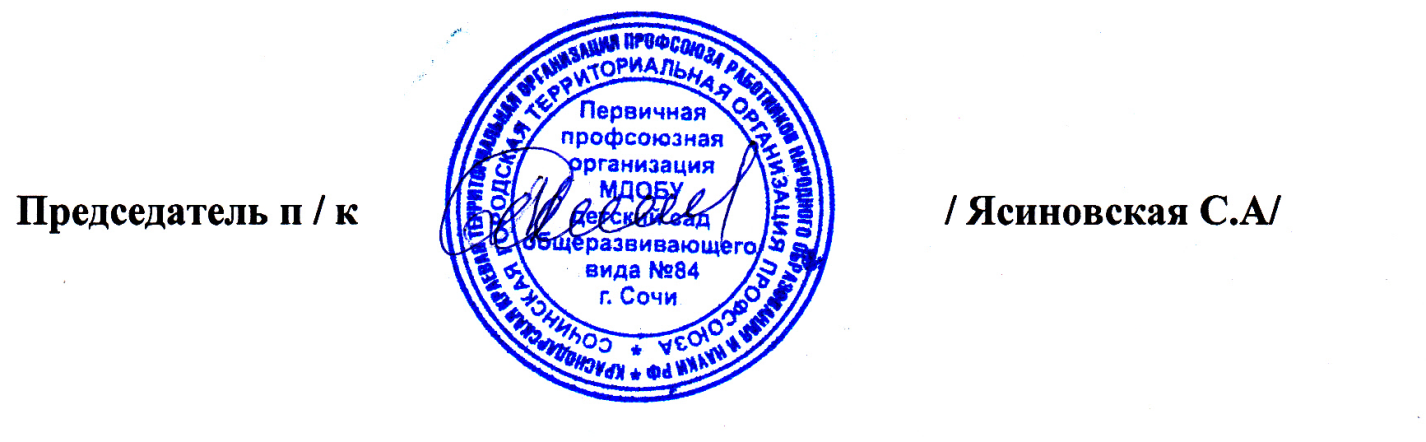 